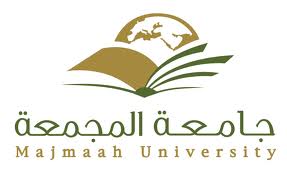 جامعة المجمعة وكالة الجامعة للشؤون التعليمية تقرير عن أنشطة وإنجازات عضو هيئة التدريس للعام الجامعي    1433-1434هـأولاً : البيانات الأساسية :البيانات الشخصيةتوزيع الساعات الأسبوعية والأنشطة لعضو هيئة التدريسثانياً : المهام والأنشطة التدريسية:ثالثا : الأنشطة العلمية والبحثية :المؤتمرات والندوات وورش العمل الدورات التدريبيةج) الأبحاث العلميةد ) التأليف والترجمةهـ) جوائز ـ براءات ـ اختراعاتو) أنشطة أخرى1 -..............................................................................................................................................................................................................................................................................................................................2- .........................................................................................................................................................................................................................................................................................................................................3- ........................................................................................................................................................................................................................................................................................................................................4- ..............................................................................................................................................................................................................................................................................................................................5- .........................................................................................................................................................................................................................................................................................................................................6- ........................................................................................................................................................................................................................................................................................................................................رابعا : المشاركة في الأنشطة التطوعية وخدمة المجتمع :خامسا: مشاركات عضو هيئة التدريس في خدمة الجامعة وتطويرها :توقيع  عضو هيئة التدريس :   ...................................توقيع  رئيس القسم : ......................................الاسمالدرجة العلميةالتخصص العامالتخصص الدقيقالقسم العلميالكليةإجمالي الساعات التدريسيةإجمالي الساعات المكتبيةساعات الإرشاد الأكاديميساعات المهام الإدارية عدد الساعات التي يقضيها في البحث العلميالإجماليماسم المقرر الدراسي ورمزه ورقمهالساعات المعتمدةالساعات الفعلية( محاضرة – عملي – تمارين )عدد الطلابالمستوى الدراسيالمجموعمعنوان المؤتمر أو الندوة أو الورشة المكان التاريخ نوع المشاركة ( تقديم بحث – حضور فقط )معنوان الدورة  المكان التاريخ نوع المشاركة ( مدرب – متدرب )معنوان البحث المنشور/المقبول للنشروعاء النشر التاريخ نوع الوعاء ( ISI–محلي )معنوان الكتاب نوع الكتاب ( نألف – ترجمة ) تاريخ النشردار النشر ماسم الجائزة أو براءة الاختراع  التاريخ جهة المنح منوع النشاط/الخدمةالجهة المستفيدة الفئة المستهدفةالمكان التاريخ12345ممشاركةعلى مستوى القسم مشاركةعلى مستوى الكليةمشاركةعلى مستوى الجامعة 123